                Marcu	             Anna		    Josefina	                         Helen	                    Camilla	               Gustav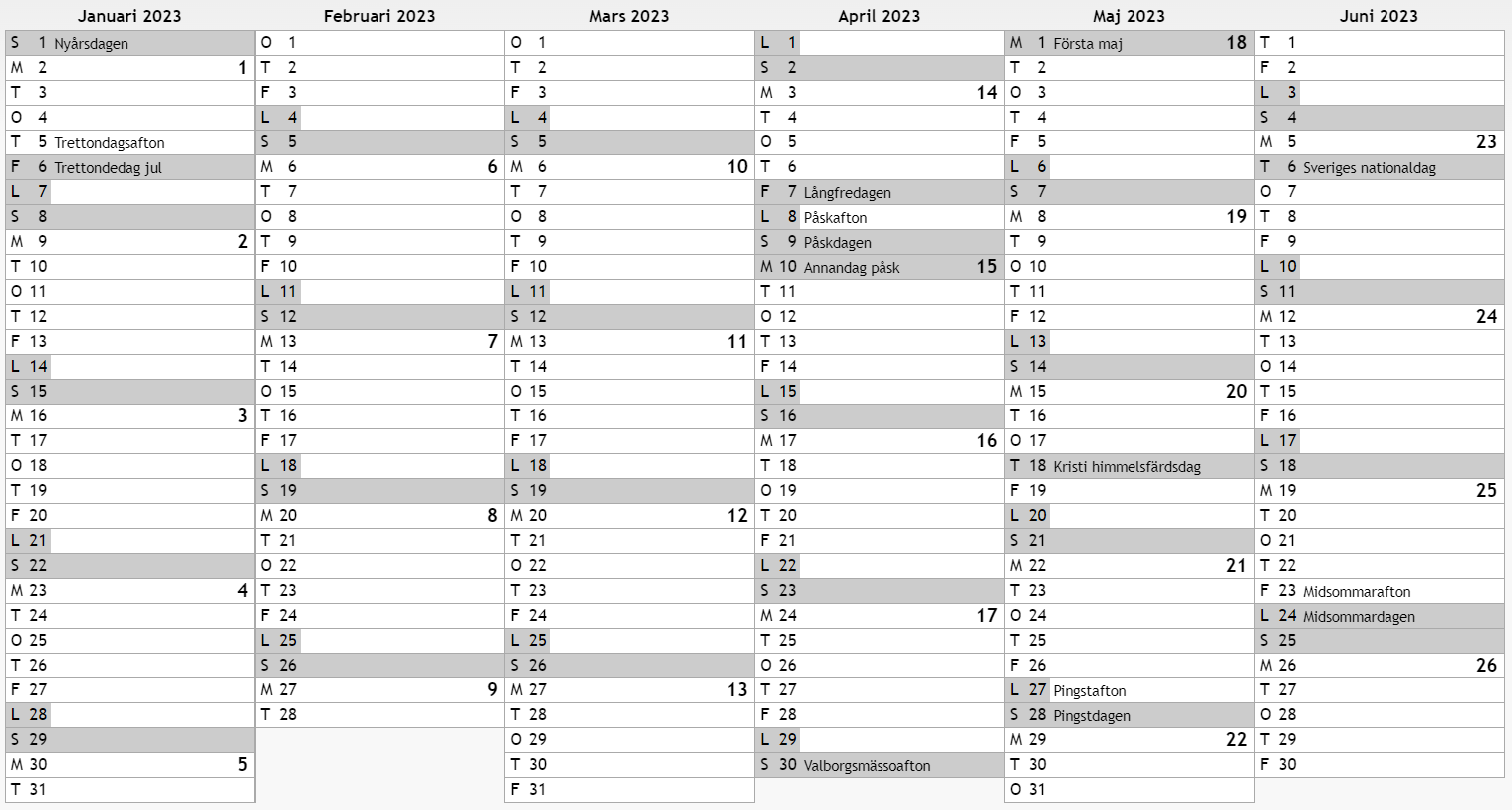                 Marcu	             Anna		    Josefina	                         Helen	                    Camilla	               Gustav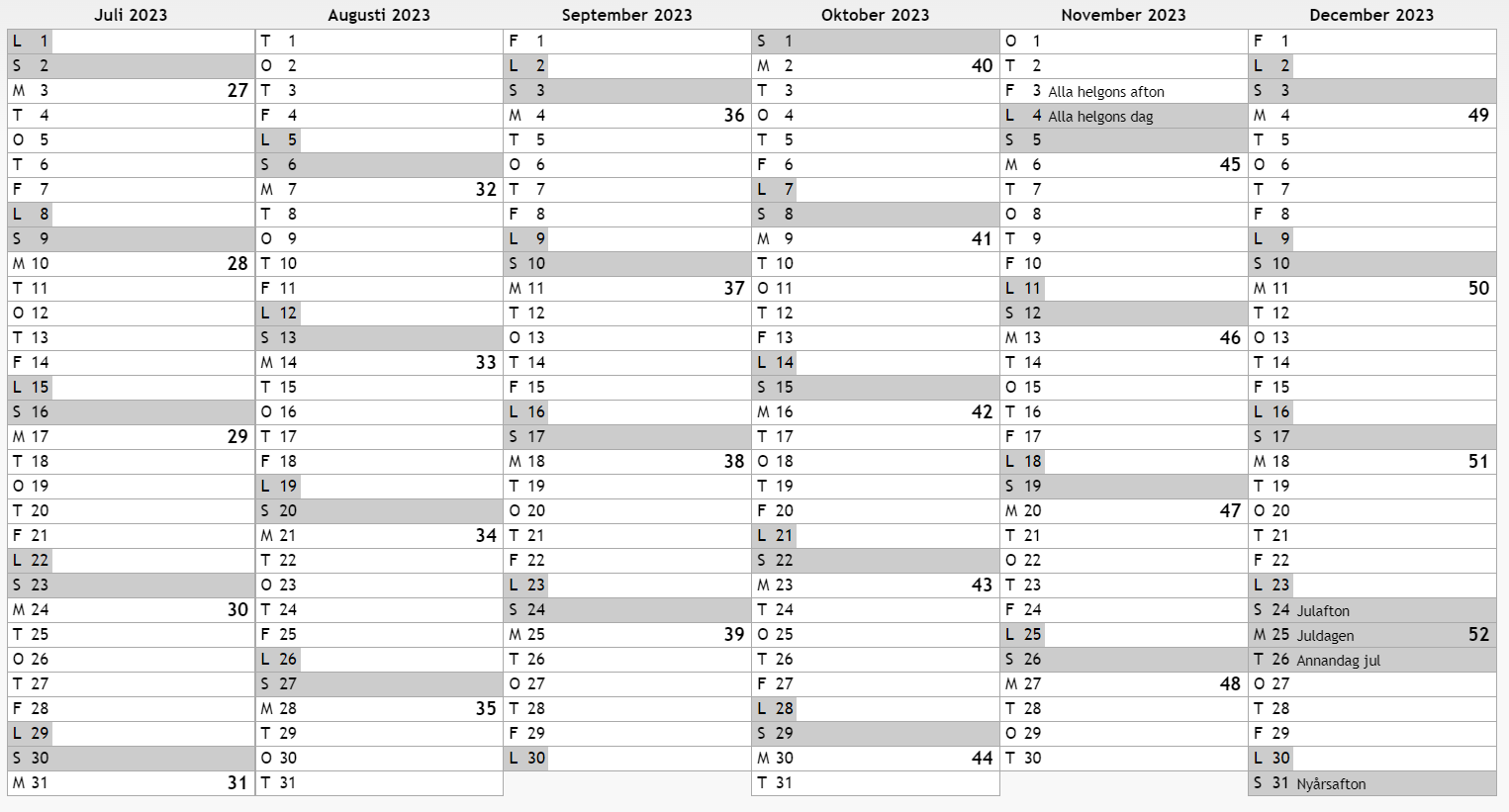 